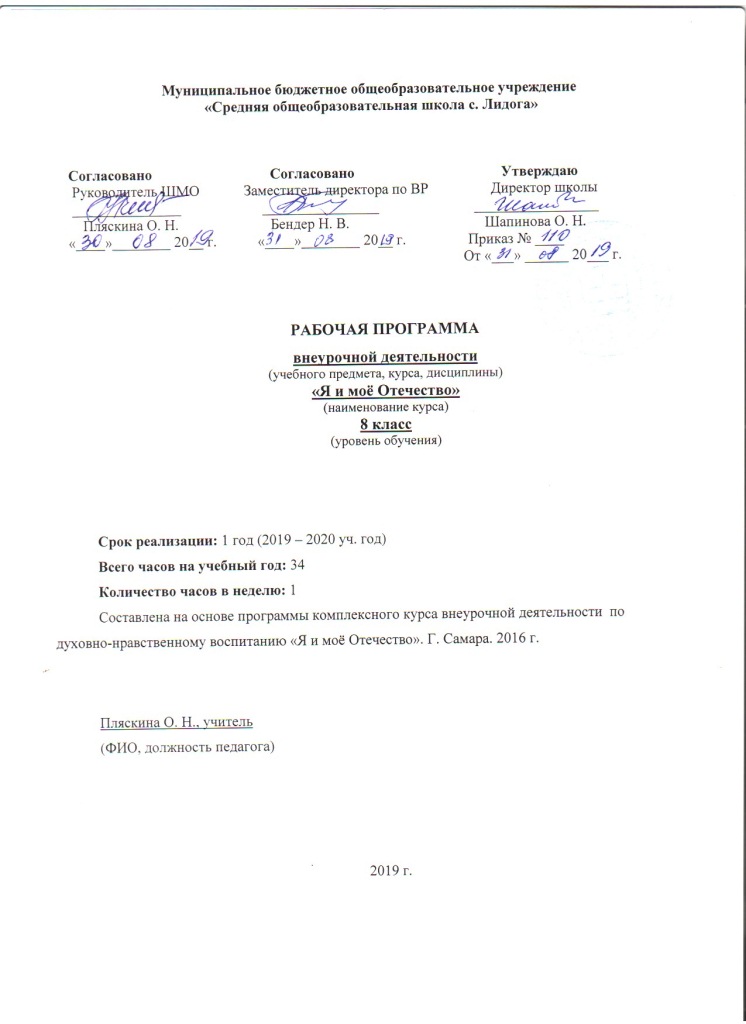 Содержание учебного материалаВсероссийский урок ОБЖ (посвящается Дню Беслана)2 сентября – День окончания Великой Отечественной войны«Наш зелёный уголок»«С любовью к маме…» (Творческие проекты «Мамочка моя»)Проект «Учительские династии нашей школы»  Поздравляем учителейВолонтёрская работа«Бабушка рядышком с дедушкой» (фотопроект ко Дню бабушек и дедушек)Тренинг «Как избежать конфликта? (О компромиссе)»«Святые страницы истории» (о Дне народного единства и согласия)Волонтёрская  работаПроект – конкурс «Столовые для птиц»Участие в духовно – творческом конкурсе «Рождественская звезда»Правовой конкурс «Твои права и обязанности» (ко Дню Конституции) «Подарки своими руками» (изготовление новогодних подарков для родных, друзей) «Святые заступники» (духовные чтения, беседа о Николае Угоднике и его подарках)Новогодняя ёлка. Вручение подарков.Рождественский вечер. Презентация  проекта «Святые истории» Подведение итогов конкурса «Рождественская звезда». ВыставкаКвест – игра «Дорогою добра» (совместно с 4 классом)Беседа – тренинг «О гордости и смирении»Проект «Отец»«Святые защитники Руси» (мини – проекты об Александре Невском, Дмитрии Донском,   Сергии Радонежском, Фёдоре Ушакове)Турнир «А ну-ка, парни!»День приятных сюрпризов для дамБеседа – тренинг «Что важнее: справедливость или доброта?»«Наш зелёный уголок» (уборка своего участка сада, посев рассады цветов)Творческий проект «Стихи для души»Пасхальный проект «Святые истории» Волонтёрская работаВахта памяти. Акция «Подарок ветерану», волонтёрская работа.День Победы. Митинг, акция «Свеча памяти»Проект «Ветеран в моей семье» (о ветеранах войны, труда в семье)Праздник – вечер «Самый дружный класс» Учебно-тематический планКалендарно-тематический планРезультаты образованияДанная программа внеурочной деятельности способствует формированию у обучающихся личностных, регулятивных, познавательных и коммуникативных учебных действий.В сфере личностных универсальных учебных действий будет формироваться внутренняя позиция школьника, ориентация на духовные и моральные нормы и их выполнение.В сфере регулятивных универсальных учебных действий будет формироваться способность контролировать и оценивать свои действия, отношение к людям,  вносить соответствующие коррективы в их выполнение.В сфере познавательных универсальных учебных действий обучающиеся получат знания об основных духовных и нравственных категориях, их проявлении в поступках, общении: доброта, милосердие, справедливость, смирение, трудолюбие.В сфере коммуникативных универсальных учебных действий будет формиро-ваться умение учитывать позицию собеседника (партнёра), идти на компромисс в спорных ситуациях, организовывать и осуществлять сотрудничество и кооперацию с учителем и сверстниками, адекватно воспринимать и передавать информацию, отображать содержание и условия деятельности в сообщениях.№Тема занятияВсегочасовИз них:Из них:№Тема занятияВсегочасоваудиторныевнеаудиторные12345678910111213141516171819202122232425262728293031323334Всероссийский урок ОБЖ (посвящается Дню Беслана)2 сентября – День окончания Великой Отечественной войны«Наш зелёный уголок»«С любовью к маме…» (Творческие проекты «Мамочка моя»)Проект «Учительские династии нашей школы»  Поздравляем учителейВолонтёрская работа«Бабушка рядышком с дедушкой» (фотопроект ко Дню бабушек и дедушек)Тренинг «Как избежать конфликта? (О компромиссе)»«Святые страницы истории» (о Дне народного единства и согласия)Волонтёрская  работаПроект – конкурс «Столовые для птиц»Участие в духовно – творческом конкурсе «Рождественская звезда»Правовой конкурс «Твои права и обязанности» (ко Дню Конституции) «Подарки своими руками» (изготовление новогодних подарков для родных, друзей) «Святые заступники» (духовные чтения, беседа о Николае Угоднике и его подарках)Новогодняя ёлка. Вручение подарков.Рождественский вечер. Презентация  проекта «Святые истории» Подведение итогов конкурса «Рождественская звезда». ВыставкаКвест-игра «Дорогою добра» (совместно с 4 классом)Беседа – тренинг «О гордости и смирении»Проект «Отец»«Святые защитники Руси» (мини – проекты об Александре Невском, Дмитрии Донском,   Сергии Радонежском, Фёдоре Ушакове)Турнир «А ну-ка, парни!»День приятных сюрпризов для дамБеседа – тренинг «Что важнее: справедливость или доброта?»«Наш зелёный уголок» (уборка своего участка сада, посев рассады цветов)Творческий проект «Стихи для души»Пасхальный проект «Святые истории» Волонтёрская работаВахта памяти. Акция «Подарок ветерану», волонтёрская работа.День Победы. Митинг, акция «Свеча памяти»Проект «Ветеран в моей семье» (о ветеранах войны, труда в семье)Праздник – вечер «Самый дружный класс» 111111111111111111111111111111111111111111111111111111111111111111111ВСЕГО ЧАСОВВСЕГО ЧАСОВ341024Тема занятияВсегочасовДата проведенияВремя проведенияФормы организации занятийПланируемые результаты1 уровень – класс; 2 уровень – школа; 3 уровень - социум1Всероссийский урок ОБЖ (посвящается Дню Беслана)102. 093 урокИнтерактив-ный урок2 уровень22 сентября – День окончания Великой Отечественной войны102. 0912 – 00Митинг, возложение цветов3 уровень:  Митинг3«Наш зелёный уголок»107. 0916 – 00Очистка территории школьного сада2 уровень: экологичес-кий десант4«С любовью к маме…» (Творческие проекты «Мамочка моя»)121. 09Творческий проект2  уровень: творческий проект5Проект «Учительские династии нашей школы» 128. 0913 – 30Презентация проекта2 уровень: проект6 Поздравляем учителей105. 09Весь деньпраздник2: школьный  праздник7Волонтёрская работа112. 10Волонтёрская работа3 уровень: волонтёрская работа8«Бабушка рядышком с дедушкой» (фотопроект ко Дню бабушек и дедушек)117. 10фотовыставка3 уровень: работа с семьей9Тренинг «Как избежать конфликта? (О компромиссе)»121. 1013 – 30тренинг1уровень: тренинг10«Святые страницы истории» (о Дне народного единства и согласия)109. 1113 – 30Библиотеч-ный час2 - 11Волонтёрская  работа116. 11Волонтёрская  работа3 уровень: волонтёрская  работа12Проект – конкурс «Столовые для птиц»123. 1113-30Проект – конкурс2 - проект13Участие в духовно – творческом конкурсе «Рождественская звезда»130. 1116 – 00Участие в районном конкурсе3 - Участие в районном конкурсе14Правовой конкурс «Твои права и обязанности» (ко Дню Конституции)107. 1216 - 00Правовой конкурс3 - Правовой конкурс15 «Подарки своими руками» (изготовление новогодних подарков для родных, друзей)114. 1216 - 00Творческая мастерская2 – подарки родным своими руками16 «Святые заступники» (духовные чтения, беседа о Николае Угоднике и его подарках)121. 1213 – 30Духовные чтения2 уровень17Новогодняя ёлка. Вручение подарков.128. 1219 – 00праздник2 18Рождественский вечер. Презентация  проекта «Святые истории» 106. 0118 – 00Праздничный вечер, презентация проекта2 - проекты19Подведение итогов конкурса «Рождественская звезда». Выставка11. 01выставка2 – школьная выставка20Квест – игра «Дорогою добра» (совместно с 4 классом)118. 0116 - 00Квест – игра 221Беседа – тренинг «О гордости и смирении»125. 0113 - 30Беседа – тренинг1 - тренинг22Проект «Отец»108. 02проект3 - проект23«Святые защитники Руси» (мини – проекты об Александре Невском, Дмитрии Донском, Сергии Радонежском, Фёдоре Ушакове)115. 02Мини - проекты2 – мини - проекты24Турнир «А ну-ка, парни!»122. 02Турнир225День приятных сюрпризов для дам107. 03Весь день2 день сюрпризов26Беседа – тренинг «Что важнее: справедливость или доброта?»114. 0313 – 30Беседа – тренинг127«Наш зелёный уголок» (уборка своего участка сада, посев рассады цветов)121. 0316 – 00Трудовая акция2 – трудовой десант28Творческий проект «Стихи для души»1 11. 04После уроковСъёмка видеоролика2 Творческий проект29Пасхальный проект «Святые истории» 118. 0413 – 30Проект 2 Проект30Волонтёрская работа125. 04Волонтёрская работа3 волонтёрская работа31Вахта памяти. Акция «Подарок ветерану», волонтёрская работа.102. 05Акция «Подарок ветерану»3 Акция «Подарок ветерану»32День Победы. Митинг, акция «Свеча памяти»109. 0511 – 00, 22 – 00Митинг, акция «Свеча памяти», волонтёрская работа3 Митинг, акция «Свеча памяти»33Проект «Ветеран в моей семье» (о ветеранах войны, труда в семье)116. 05. 13 – 30проект2проект34Праздник – вечер «Самый дружный класс» 130. 0519 - 00Праздник2 праздникВСЕГО ЧАСОВВСЕГО ЧАСОВ34